MULTIPLE MEASURES – INFORMATION FOR EVERY MEMBER STATEMALTA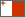 If the EIO/MLA request concerns more than one measure:Check the ATLAS for the contact information for one of the measures which authority is the competent receiving authority. All the measures can be included in one EIO/MLA request and sent to this authority. 